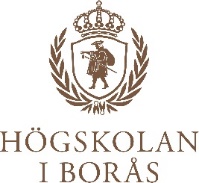 Offertmall för direktupphandling av språkgranskning av vetenskapliga texterNedanstående uppgifter anges av beställaren.Beställarens kontaktuppgifter, namn, tel och e-post.FakturareferensTextens rubrikÄmnesområdeAntal ordFormat (t.ex. Word)Önskat startdatumÖnskat leveransdatumSpråk/Variant av engelska☐ Brittisk engelska☐ Amerikansk engelska☐ Både/andra varianterna är godkända☐ Svenska☐ Annat språk, specifikt: ☐ Brittisk engelska☐ Amerikansk engelska☐ Både/andra varianterna är godkända☐ Svenska☐ Annat språk, specifikt: Referenser☐ Referenser ska inte granskas.☐ Referenser ska granskas, vänligen ange referenssystem (APA, Harvard etc.) för referenslista/ huvudtext: ☐ Referenser ska inte granskas.☐ Referenser ska granskas, vänligen ange referenssystem (APA, Harvard etc.) för referenslista/ huvudtext: ReferenserReferenserTrack Changes☐ Track Changes ska inte användas.  ☐ Track Changes ska användas.☐ Track Changes ska inte användas.  ☐ Track Changes ska användas.Nivå av språkgranskning☐ Nivå 1 – Ren korrekturläsningSpråkgranskning enligt nivå 1 omfattar kontroll av:
- stavning
- böjning
- avstavning
- stringens
- grammatik
- kommatering och meningsbyggnad såsom syftningsfel eller liknande.☐ Nivå 2 – SpråkgranskningUtöver ren korrekturläsning enligt nivå 1 omfattar språkgranskning nivå 2 en anpassning med hänsyn till målgruppen och till syftet med texten, vilket innebär kontroll av att:
- meningarna har en tydlig uppbyggnad och bra flyt
- ordvalet är lämpligt för målgruppen
- stilen och tonen passar
- sambanden och sammanhanget är tydliga.☐ Nivå 3 – Lättare redigeringUtöver det som ingår i nivå 1 och 2 omfattar nivå 3 kontroll av att:
- strukturen är användbar, logisk och tydlig för läsaren
- rubrikerna är informativa och enhetliga
- disposition och rubriker är anpassade
- inledningarna är bra ingångar till avsnitten
- sammanfattningen bidrar tydligt till textens syften.☐ Nivå 4 – Större omarbetningUtöver vad som framgår av nivå 1-3 omfattar nivå 4 mycket djupgående bearbetning av texten för exempelvis en helt ny läsargrupp eller syfte.☐ Nivå 1 – Ren korrekturläsningSpråkgranskning enligt nivå 1 omfattar kontroll av:
- stavning
- böjning
- avstavning
- stringens
- grammatik
- kommatering och meningsbyggnad såsom syftningsfel eller liknande.☐ Nivå 2 – SpråkgranskningUtöver ren korrekturläsning enligt nivå 1 omfattar språkgranskning nivå 2 en anpassning med hänsyn till målgruppen och till syftet med texten, vilket innebär kontroll av att:
- meningarna har en tydlig uppbyggnad och bra flyt
- ordvalet är lämpligt för målgruppen
- stilen och tonen passar
- sambanden och sammanhanget är tydliga.☐ Nivå 3 – Lättare redigeringUtöver det som ingår i nivå 1 och 2 omfattar nivå 3 kontroll av att:
- strukturen är användbar, logisk och tydlig för läsaren
- rubrikerna är informativa och enhetliga
- disposition och rubriker är anpassade
- inledningarna är bra ingångar till avsnitten
- sammanfattningen bidrar tydligt till textens syften.☐ Nivå 4 – Större omarbetningUtöver vad som framgår av nivå 1-3 omfattar nivå 4 mycket djupgående bearbetning av texten för exempelvis en helt ny läsargrupp eller syfte.Övrig information, t.ex. vilken tidskrift manuskriptet ska submittas till, om det önskas en språkgranskare med akademisk kompetens inom ett specifikt ämnesområde, om arbetsprover önskasOfferten ska vara oss tillhanda senast (datum) Nedanstående uppgifter anges av leverantören.Nedanstående uppgifter anges av leverantören.Nedanstående uppgifter anges av leverantören.Leverantören ska ange prisuppgifter och tidsåtgång för uppdraget.Leverantören ska ange prisuppgifter och tidsåtgång för uppdraget.Leverantören ska ange prisuppgifter och tidsåtgång för uppdraget.Leverantören ska ange organisationsnummer samt fullständiga kontaktuppgifter.Leverantören ska ange organisationsnummer samt fullständiga kontaktuppgifter.Leverantören ska ange organisationsnummer samt fullständiga kontaktuppgifter.